Ул.”Независимост” № 20, централа: 058/60889факс:058/600806;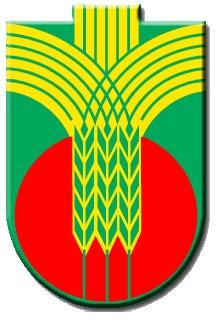 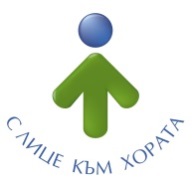 e-mail: obshtina@dobrichka.bg; web site: www.dobrichka.bgДОДОБРИЧКИ ОБЩИНСКИ СЪВЕТГРАД ДОБРИЧДОКЛАДНА ЗАПИСКАОТ СОНЯ ИВАНОВА ГЕОРГИЕВАКмет на община Добричка, град ДобричОТНОСНО: Актуализация на годишната програма за управление и разпореждане с общинско имущество за 2024г. и отдаване под наем на общински имот в с.Плачидол, община Добричка. УВАЖАЕМИ  ДАМИ И ГОСПОДА, ОБЩИНСКИ СЪВЕТНИЦИ,В община Добричка постъпи докладна записка от кмета на с.Плачидол, с предложение за отдаване под наем на земеделска земя – частна общинска собственост, както следва:Имотът не е предвиден за отдаване под наем в Годишната програма за управление и разпореждане с общинско имущество за 2024г.Очакваните приходи са определени съгласно Приложение №1, т. III, към Наредба № 4 за реда за придобиване, управление и разпореждане с общинското имущество  на Добрички общински съвет.Предвид гореизложеното, предлагам Добрички общински съвет да приеме следното: ПРОЕКТ!РЕШЕНИЕ:I. На основание чл. 21, ал.1, т.8 от Законa за местното самоуправление и местната администрация, чл.8, ал.9 от Закона за общинската собственост, във връзка с чл.5, ал.1 от Наредба №4 за реда за придобиване, управление и разпореждане с общинското имущество на Добрички общински съвет, Добрички общински съвет дава съгласие да бъде актуализирана Програмата за управление и разпореждане с общинско имущество за 2024г., приета с Решение №44/31.01.2024г., както следва:В т.1.1 Имоти – земеделски земи за отдаване под наем за срок от 5 /пет/ стопански години се допълва следния имот:Очакваният приход е в размер на 80 лв./ осемдесет лева/, определен съгласно Приложение №1, т.III, от Наредба №4 на Добрички общински съвет.II. На основание чл. 21, ал.1, т.8 от Законa за местното самоуправление и местната администрация, чл.33, ал.1, ал.2 и ал.3 от Наредба №4 за реда за придобиване, управление и разпореждане с общинското имущество на Добрички общински съвет, Добрички общински съвет определя за отдаване под наем чрез публичен търг с тайно наддаване, проведен по реда и условията на Наредба №4, за срок от 5/пет/ стопански години, считано от 01.10.2024г. земеделска земя в с.Плачидол, както следва:-Имоти – земеделски земиIII. Съгласно чл.52, ал.5, т.2 от Закона за местното самоуправление и местната администрация, 30/тридесет/ на сто от постъплението от наем на имота, да се използват за изпълнение на дейности от местно значение в с.Плачидол.IV. Възлага на кмета на община Добричка, последващите законови действия.Приложение към докладната записка:Докладна записка с Вх.К-Е-320/13.02.2024г.Копие от акт за общинска собственост и актуална скица ВНОСИТЕЛ:СОНЯ ГЕОРГИЕВАКмет на община ДобричкаСъгласували:                                                                                                                    Иван ПейчевЗам. кмет УТСОСПООСДата:    Инж. Таня ВасилеваДиректор дирекция УТСОСПООСДата:Адвокат:Юрист при община ДобричкаДата: Изготвил:Валентина КолеваСт. специалист ОСИДата№ по редНаселено мястоПоземлен  имот с идентифика-торНачин на трайно ползванеКатего рияПлощ /дка/1Плачидол          56695.20.84др. вид нива31,001№ по редНаселено мястоПоземлен  имот с идентифика-торНачин на трайно ползванеКатего рияПлощ /дка/1Плачидол          56695.20.84др. вид нива31,001№ по редНаселено мястоПоземлен  имот с идентифика-торНачин на трайно ползванеКатего рияПлощ /дка/Начална наемна цена в лева1Плачидол          56695.20.84др. вид нива31,00180